Registro De Cliente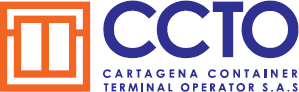 Creación		(		) Actualización	(	)FECHA:  	Nombre o Razón Social	 				NIT/NO. Identificacion		 		                     Dirección:	 					Persona	Natural (	)		Juridica (	) Ciudad:	 			Teléfono:	 		Fax:				 Dirección de envío de correspondencia:	 				Ciudad:		 		Correo electronico:	 	                                                                                                 Representante legal:	 	Tipo de documento:		C:C (	)  C.E (	)  R.C (	)   Otro (	)	No. de documento:	 	                                 Correo Electronico:	 						Teléfono	 		Información De ContactoActividad EconomicaCódigo:	 				Regimen:	Común (	)   Simplificado (	) Gran Contribuyente:	SI (	)  NO (	)	Autorretenedor:	SI (		)	NO (	)ClasificaciónAgencia De Aduanas	(	)Consolidador de carga - naviera - agente de carga	(	) Importador - exportador	(	)Transporte	(	)Firma del Representante Legal: 	CargoNombreEmailTeléfonoComercialFinanzas/Contabilidad/TesoreriaLogistica/comercio exteriorYo, 	identificado con cédula de ciudadanía N° 	de 	, con domicilio en la ciudad de 	, en nombre propio y en representación de la empresaMANIFIESTOQue irrevocablemente autorizo a COMPAÑÍA DE PUERTOS ASOCIADOS S.A. para que reporte a cualquier banco de datos, u obtenga de ellos, información y referencias relativas a mi persona y la empresa que represento, tales como nombres, documentos de identificación, comportamiento comercial, hábitos de pago o reportes (i) en listas para el control de lavado de activos y financiación del terrorismo administradas por cualquier autoridad nacional o extranjera, tales como la lista de la Oficina de Control de Activos en el Exterior -OFAC- emitida por la Oficina del Tesoro de los Estados Unidos de Norte América; listas de la Organización de las Naciones Unidas o cualquier lista pública relacionada con el tema de lavado de activos y financiación del terrorismo, y (iii) listas de autoridades competentes en las que se determine la existencia de algun proceso judicial relacionado con la comisión de los anteriores delitos.Que mis ingresos, los de la empresa que represento o sus socios no provienen de actividades ilícitas ni se encuentran con registro negativo en listados de prevención de lavado de activos nacionales o internacionales.Que en caso de terminación unilateral del contrato por parte de COMPAS, en los eventos antes descritos, renuncio a obtener reconocimiento económico alguno en mi favor o de la compañía que represento.Que ninguno de los funcionarios directamente involucrados con la oferta que se presenta a COMPAS han ofrecido comisión, privilegio o dádiva alguna a los funcionarios de COMPAS. Asimismo, acepto que toda falta de los funcionarios de la compañía que represento en torno a la transparencia de la oferta con motivo de la negociación, celebración o ejecución del contrato constituye un incumplimiento grave al mismo.Que el suscrito, la empresa que represento o los trabajadores de la compañía no han prticipado o colaborado en actividades ilícitas tales como tráfico de estupefacientes, financiación del terrorismo, contrabando, entre otras.Al firmar este documento, también declaro, bajo la gravedad de Juramento, que nuestra empresa y sus empleados conocen las normas y obligaciones refrentes a la Prevención del Riesgo de Lavado de Activos (LA) y Financiación del Terrorismo (FT), que nos empeñamos en evitar que nuestra Compañía se convierta en instrumento de violación de las normas de Anti-Lavado de Activos y Contra la Financiación del Terrorismo (ALA/CFT), que no he pertenecido ni pertenezco a grupos al maren de la ley o mantengo relaciones comerciales con individuos o personas que se encuentran incursas en delitos fuente del LA/FT en Colombia o en el exterior y que los bienes que conforman mi patrimonio y/o el de mi empresa o empresa a la cual represento han sido adquiridos de manera lícita en desarrollo de mi profesión y/o d ela razón social de mi empresa o la empresa a la cual represento.De la misma forma declaro que no tengo vínculos e parentesco o comerciales con personas naturales o jurídicas, respectivamente, que estén o hayan estado incluidas en listas públicas como sospechosos de LA/FT o cualquiera de sus delitos fuente, tales como pero sin limitarse a concierto para delinquir, delitos contra la administración pública o patrimonio público, delitos contra el sistema financiero, delito de contrabando, tráfico de armas, secuestro extorsivo y tráfico de drogas tóxicas, estupefaciente o sustancias psicotrópicas, entre otros más.Declaro que: a) Todos los anexos y datos antecedentes son veraces y los formulo con carácter de declaración jurada, b) autorizo a que COMPAS S.A. recolecte, use, transmita, transfiera o realice cualquier operación sobre mis datos personales con la finalidad de: (i) Lograr una eficiente comunicación para la prestación de servicios; (ii) Informar sobre nuevos servicios o modificaciones en los existentes; (iii) Fines precontractuales, contractuales, pos contractuales, comerciales, de atención al cliente y mercadeo, procesamiento, investigación, capacitación, acreditación, consolidación, organización, actualización, reporte, estadística, encuestas, atención, tramitación, entre otros relacionados directamente con la actividad que realizamos y el tipo de relación jurídica que se tiene con el titular del dato; (iv) las demás finalidades consignadas en las políticas de tratamiento de información, la cual puede ser consultada en la página web www.compas.com.co, c) reconozco que he sido informado por COMPAS de mis derechos a acceder, rectificar, actualizar y suprimir datos personales, así como revocar su autorización, siempre y cuando no exista un deber legal o contractual que me limite ese derecho. d) Que el suscrito, la empresa que represento y los trabajadores de la compañía conocemos la política de protección de datos publicada en www.compas.com.co, y aceptamos que el  manejo de la información y los datos que suministremos sean tratados de conformidad con ésta.La información es usada por Compas S.A., para propósitos de negocios legales y en conexión con una potencial relación con su compañía. En particular, es usado para evaluar riesgos potenciales en los que Compas S.A., pueda resultar expuesto bajo la Ley sobre Prácticas Corruptas en el extranjero y otras leyes anti soborno, como resultado de entrar a una relación de comercio con su compañía o asociar a terceros. Con este propósito Compas S.A., comparte su información con otras Afiliadas si es necesario. Cualquier Afiliada de Compas S.A. que reciba y a la que se le de esta información se espera que sea consistente con sus propósitos y cláusulas cuya descripción se da en este aviso y seprotegerá dicha información a la que se aplican las políticas y leyes vigentes.